WIPO/WEBINAR/CR/2023/7/INF.1الأصل: بالإنكليزيةالتاريخ: 5 يونيو 2023ندوة إلكترونية بمشاركة مكاتب الملكية الفكرية وأصحاب المصلحة في مجال الابتكار بشأن الفجوة القائمة بين الجنسين وفجوة التنوع في مجال الملكية الفكرية في المنطقتين الأفريقية والعربيةتنظمهاالمنظمة العالمية للملكية الفكرية (الويبو)بالتعاون معمنظمة Invent Togetherجنيف، 30 و31 مايو 2023مشروع البرنامج المؤقتمن إعداد المكتب الدولي للويبوهذه هي الطبعة الرابعة لسلسلة المناقشات الإلكترونية التي تضمّ جميع أصحاب المصلحة في النظام الإيكولوجي للابتكار وتتناول الفجوة القائمة بين الجنسين وفجوة التنوع في مجال الملكية الفكرية بهدف إذكاء الوعي بشأن تلك الفجوتين وتقييمها كماً وكيفاً، ومناقشة السياسات والإجراءات الأخرى الواعدة والكفيلة بمعالجتهما.الثلاثاء 30 مايو 2023حلقة المناقشة الأولى – حلقة المناقشة لواضعي السياسات الرفيعي المستوى (إلكترونياً، عامة):أهمية وضع السياسات لسد الفجوة القائمة بين الجنسين وفجوة التنوع في مجال الملكية الفكرية، وإشراك النساء والفئات المتنوعة الأخرى في النظام الإيكولوجي للابتكار في كل من المنطقتين الأفريقية والعربية.الأربعاء 31 مايو 2023حلقة المناقشة الثانية – حلقة المناقشة للخبراء الاقتصاديين في مجالي الملكية الفكرية والابتكار (إلكترونياً، عامة):التحديات التي تعترض قياس وتحليل الفجوة القائمة بين الجنسين وفجوة التنوع في نظام الملكية الفكرية في المنطقتين الأفريقية والعربية[نهاية الوثيقة]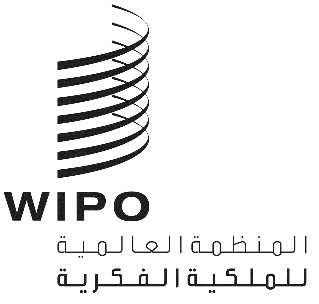 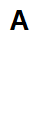 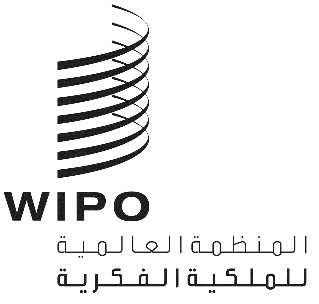 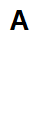 ندوة إلكترونيةندوة إلكترونية11.00 – 11.10كلمة ترحيبالسيد إدوارد كواكوا، مساعد المدير العام، قطاع التحديات والشراكات العالمية، المنظمة العالمية للملكية الفكرية (الويبو)، جنيف11.10 – 12.10حلقة المناقشةالمنسقتان:السيدة جوني لورا، مديرة رئيسية للشؤون الحكومية، كوالكوم، سان دييغو، الولايات المتحدة الأمريكيةالسيدة سمر شمعون، مديرة، قطاع المدير العام، دائرة الأخبار والإعلام الويبو، جنيفأعضاء حلقة المناقشة:السيد باسيل جونس، منسق الشؤون الجنسانية وبرنامج منظمات المجتمع المدني والسياسة العامة، إدارة الشؤون الجنسانية والمرأة والمجتمع المدني (AHGC)، البنك الأفريقي للتنمية، أبيجانالسيدة إستير كوندا، المديرة العامة لشؤون الابتكار والتكنولوجيات الناشئة، وزارة تكنولوجيا المعلومات والاتصالات والابتكار، كيغاليالسيدة لولوة عبد الرحمان المناعي، مؤسسة علامة لام، المنامةالسيدة مايا مرسي، رئيسة المجلس القومي المصري للمرأة، القاهرةالسيدة نبيلة أغيلي، المستشارة الخاصة السابقة لوزير المالية والميزانية والتخطيط الوطني في نيجيريا، أبوجا12.10 – 12.30ملاحظات ختاميةالسيدة دليلة حمو، مديرة، شعبة العلاقات الخارجية، قطاع التحديات والشراكات العالمية، الويبو، جنيف11.00 – 11.05ملاحظات افتتاحيةالسيد ماركو إليمان، مساعد المدير العام، قطاع الأنظمة الإيكولوجية للملكية الفكرية والابتكار، الويبو، جنيف11.05 – 11.30عرض رئيسيالسيدة إيرين أوكيم، المؤسسة والمديرة التنفيذية الأولى، منتدى المرأة الأفريقية للابتكار وريادة الأعمال، كيب تاون11.30 – 12.30حلقة المناقشةالمنسقان:السيد كارستن فينك، كبير الاقتصاديين، إدارة الاقتصاد وتحليل البيانات، قطاع الأنظمة الإيكولوجية للملكية الفكرية والابتكار، الويبو، جنيفالسيدة إيريكا كريمر - مبولا، أستاذة اقتصاد، جامعة جوهانسبرغ، جوهانسبرغ، جنوب أفريقياأعضاء حلقة المناقشة:السيد إيلودي كاربونيي، زميلة، قسم اقتصاد الابتكار، إدارة الاقتصاد وتحليل البيانات، قطاع الأنظمة الإيكولوجية للملكية الفكرية والابتكار، الويبو، جنيفالسيدة غاتي نيهيتا، منسقة بحوث، وحدة الحوكمة الديمقراطية والحقوق، كيب تاونالسيدة ميليسا لانغورثي، مستشارة، خبيرة رئيسية في الشؤون الجنسانية، مبادرة "الحوار السياسي والتعاون والتوعية المشتركة بين الاتحاد الأوروبي ودول مجلس التعاون الخليجي"، إكوينوتشيو، بقيق، المملكة العربية السعوديةالسيد برينس أوغوغيو، خبير شاب، قسم اقتصاد الابتكار، إدارة الاقتصاد وتحليل البيانات، قطاع الأنظمة الإيكولوجية للملكية الفكرية والابتكار، الويبو، جنيفالسيدة رنا الدجاني، أستاذة زائرة، مركز العمل الخاص باللاجئين في معهد ماساتشوستس للتكنولوجيا (ReACT)، كامبريج، الولايات المتحدة الأمريكية12.30 – 13.00مناقشة مفتوحة